Задание3.Соедините стрелочками куда необходимо подключить устройство компьютера.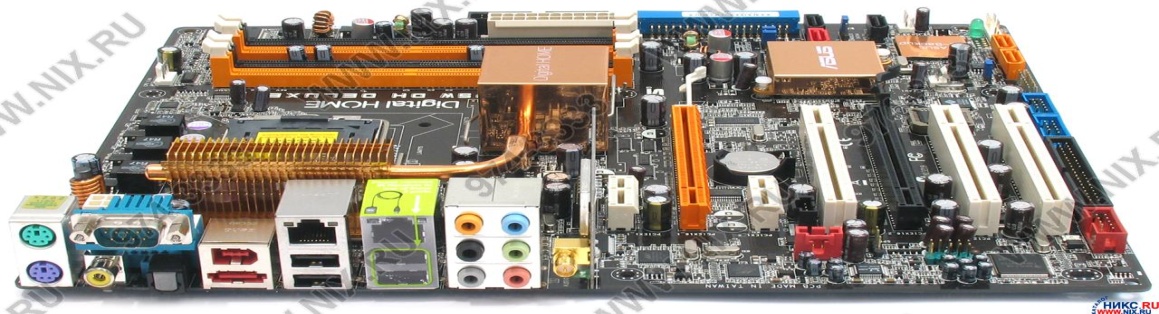 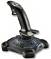 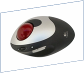 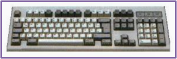 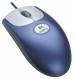 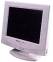 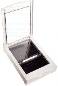 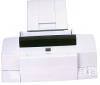 Задание2.Соедините стрелочками куда необходимо подключить устройство компьютера.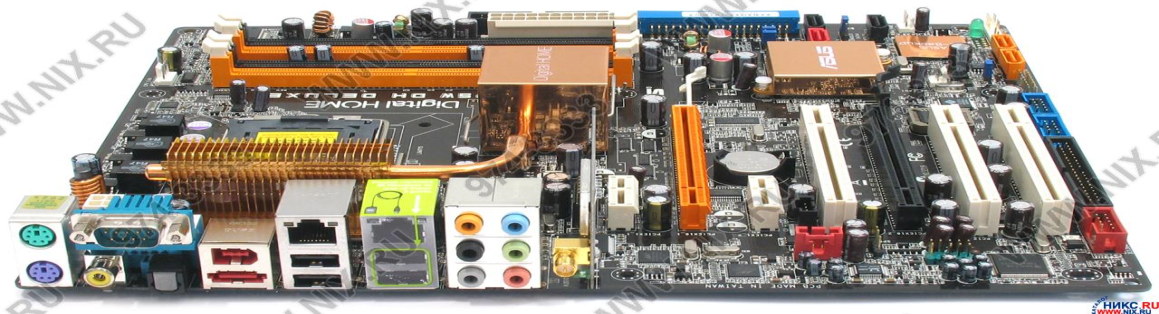 